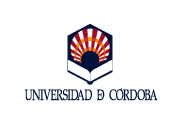 ACEPTACION DE BECADATOS DEL BENEFICIARIOEl/la beneficiario/a anterior ACEPTA la subvención que le ha sido concedida en relación a la convocatoria de Becas UCO Global para la realización de estancias de prácticas internacionales (curso 18/19) en universidades extranjeras (Facultad de Ciencias de la Educación) con las siguientes CONDICIONES:Cumplimiento de todos los requisitos establecidos en la convocatoria. El hecho de no satisfacer esta condición podría suponer la pérdida, y en su caso, la devolución de los gastos no justificados.Universidad de destino: _____________________________________________________Fecha inicio de la estancia ___________  / Fecha de fin de la estancia _____________El pago de la beca se realizará mediante abono la cuenta nº:abierta a nombre del beneficiario de la beca en una entidad bancaria española. El citado pago se realizará en dos plazos, según lo indicado en la convocatoria, siendo necesario para ello la remisión de una copia del certificado de incorporación (e-mail a movilidad.ucoglobal@uco.es) a la llegada (primer plazo) y el original del certificado de estancia a la finalización de la estancia e informe de la misma (segundo plazo), a la Oficina de Relaciones Internacionales de la UCO.  Con la firma de este documento, el/la beneficiario/a consiente expresamente a que la Universidad pueda hacer uso de los datos recogidos en el mismo, con la finalidad de tramitar el pago de la beca, así como para posibles informaciones que la Universidad considere de interés.El/la beneficiario/a de la subvenciónEn__________, a ______ de________ de 2019DIRIGIDO A: Directora de la Oficina de Relaciones InternacionalesBECAS PARA LA REALIZACIÓN DE ESTANCIAS DE PRÁCTICAS INTERNACIONALES EN UNIVERSIDADES EXTRANJERAS. PROGRAMA UCO-GLOBAL (CURSO 18/19)FACULTAD DE CIENCIAS DE LA EDUCACIÓNApellidosNombreDNI-NIFE-mail (UCO)E-mail (UCO)TitulaciónDirección postalCódigo Postal PoblaciónPoblaciónTeléfono fijoTeléfono móvilTeléfono móvilIBANEntidadOficinaD.C.Cuenta